Chant de communion	1. Voici le Fils aimé du Père,
	Don de Dieu pour sauver le monde.
	Devant nous il est là, il se fait proche,
	Jésus, l’Agneau de Dieu !R. Recevez le Christ doux et humble,
Dieu caché en cette hostie.
Bienheureux disciples du Seigneur,
Reposez sur son cœur, apprenez tout de lui. 	2. Jésus, jusqu’au bout tu nous aimes,
	Tu prends la condition d’esclave.
	Roi des rois, tu t’abaisses jusqu’à terre
	Pour nous laver les pieds.Chant : 	Je te salue Marie, comblée de grâce ;
		Le Seigneur est avec toi.
		Tu es bénie Marie, entre toutes les femmes
		Et Jésus, le fruit de tes entrailles, est béni.		Sainte Marie, Mère de Dieu,
		Oh prie pour nous, pauvres pécheurs,
		Dès maintenant et jusqu’à l’heure de notre mort.		Amen, AVE MARIA…Chant d’envoi :Je suis dans la joie, une joie immense ! Je suis dans l'allégresse car mon Dieu m'a libéré ! (bis)	Je chanterai de tout cœur les merveilles de Jésus, mon Seigneur !	Il m'a ôté des ténèbres, il m'a délivré de tout péché ! (bis)Car mon Dieu est fidèle, il ne m'abandonne jamais !Je n'ai plus rien à craindre car mon Dieu m'a libéré ! (bis)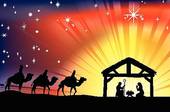 JOYEUX NOËL !Célébration de Noël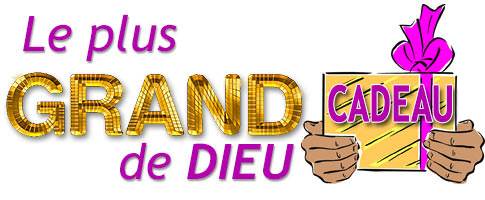 Les cadeauxNoël, c’est le temps des cadeaux.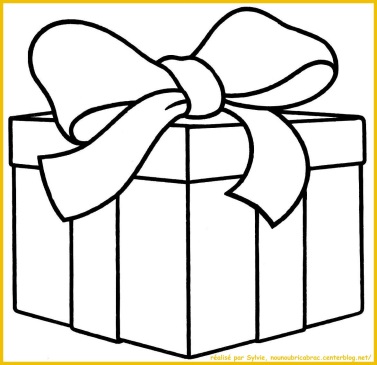 Un cadeau, ça ressemble à un geste de tendresseentre deux personnes qui s’aiment.Il y a celui qui donne, il y a celui qui reçoit. Et, entre les deux, une façon visible de montrer l’amour invisible qui est en eux.Seigneur Dieu, à Noël, c’est toi qui te donnes en cadeau.Chant :Merci d’un cœur reconnaissantMerci au Seigneur trois fois saintMerci car il a donné Jésus Christ, son fils.Merci d’un cœur reconnaissant, Merci au Seigneur trois fois SaintMerci car il a donné Jésus Christ, son fils.Maintenant, le faible dit : « je suis fort », le pauvre dit : « je suis riche ».Dieu a fait de grandes choses pour nous.Maintenant, le faible dit : « je suis fort », le pauvre dit : « je suis riche ».Dieu a fait de grandes choses pour nous.Merci !Prière pénitentielle :Seigneur je viens pour implorer
Ton pardon sur mon péché
De tout mon cœur, de toute ma Foi
De tout mon cœur, je reviens vers Toi
Ô Christ je viens pour implorer
Ton pardon sur mon péché
De tout mon cœur, de toute ma Foi
De tout mon cœur, je reviens vers Toi

Seigneur je viens pour implorer
Ton pardon sur mon péché
De tout mon cœur, de toute ma Foi
De tout mon cœur, je reviens vers Toi1ère lecture : Lettre de saint Paul apôtre aux Romains (16, 25-27)	Frères, à Celui qui peut vous rendre forts selon mon Évangile qui proclame Jésus Christ : révélation d’un mystère gardé depuis toujours dans le silence, mystère maintenant manifesté au moyen des écrits prophétiques, selon l’ordre du Dieu éternel, mystère porté à la connaissance de toutes les nations pour les amener à l’obéissance de la foi, à Celui qui est le seul sage, Dieu, par Jésus Christ, à lui la gloire pour les siècles. Amen. Acclamation :	J’AI OUVERT LE LIVRE DE L’HISTOIRE DES HOMMES. 	J’AI OUVERT LE LIVRE DE L’AMOUR DE DIEU.	J’AI OUVERT LE LIVRE, CHERCHÉ LA PAROLE,	LES MOTS QUI FONT VIVRE ET QUI RENDENT HEUREUX. Et j’ai trouvé des mots éclatant d’impatience à l’aurore du jour de sentir le soleil.Des mots bien aiguisés, cinglants d’impertinencepour bousculer ma vie, me sortir du sommeil.Evangile selon Saint Matthieu (1, 18-25)	Or, voici comment fut engendré Jésus Christ : Marie, sa mère, avait été accordée en mariage à Joseph ; avant qu’ils aient habité ensemble, elle fut enceinte par l’action de l’Esprit Saint. Joseph, son époux, qui était un homme juste, et ne voulait pas la dénoncer publiquement, décida de la renvoyer en secret. Comme il avait formé ce projet, voici que l’ange du Seigneur lui apparut en songe et lui dit : « Joseph, fils de David, ne crains pas de prendre chez toi Marie, ton épouse, puisque l’enfant qui est engendré en elle vient de l’Esprit Saint ; elle enfantera un fils, et tu lui donneras le nom de Jésus (c’est-à-dire : Le-Seigneur-sauve), car c’est lui qui sauvera son peuple de ses péchés. » Tout cela est arrivé pour que soit accomplie la parole du Seigneur, prononcée par le prophète : Voici que la Vierge concevra, et elle enfantera un fils ; on lui donnera le nom d’Emmanuel, qui se traduit : « Dieu-avec-nous » Quand Joseph se réveilla, il fit ce que l’ange du Seigneur lui avait prescrit : il prit chez lui son épouse, mais il ne s’unit pas à elle, jusqu’à ce qu’elle enfante un fils, auquel il donna le nom de Jésus.Prière Universelle	Comme un arbre élancé, nous voici devant Toi,		Et nos bras sont levés pour se tendre vers ToiSaintSaint le Seigneur alléluia, Saint le Seigneur alléluia,Saint le Seigneur alléluia, saint, saint, saint.	Le ciel et la terre sont remplis de ta gloire !	Bénis sois celui qui vient au nom du Seigneur.Anamnèse : Gloire à toi qui étais mort, Gloire à toi ressuscité,Gloire à toi notre avenir, Jésus Christ !Notre PèreNotre Père qui es aux cieuxQue ton nom soit sanctifiéQue ton règne vienneQue ta volonté soit faite sur la terre comme au cielDonne-nous aujourd’hui notre pain de ce jourPardonne-nous nos offensesComme nous pardonnons aussi à ceux qui nous ont offensésEt ne nous laisse pas entrer en tentation,Mais délivre-nous du mal,AMEN.Agneau de Dieu :Agneau véritable, Jésus fils de Dieu, tu donnes sens à l’homme,Agneau sans péché, Agneau sans péché, tu donnes sens à l’homme,Agneau de Dieu, prends pitié de nous. (bis)	Agneau véritable, Jésus fils de Dieu, tu rassembles les hommes,	Agneau de la paix,	Agneau de la paix, tu rassembles les hommes,	Agneau de Dieu, prends pitié de nous. (bis)